Kartoffel-Falafel mit Sauerkraut-Salsa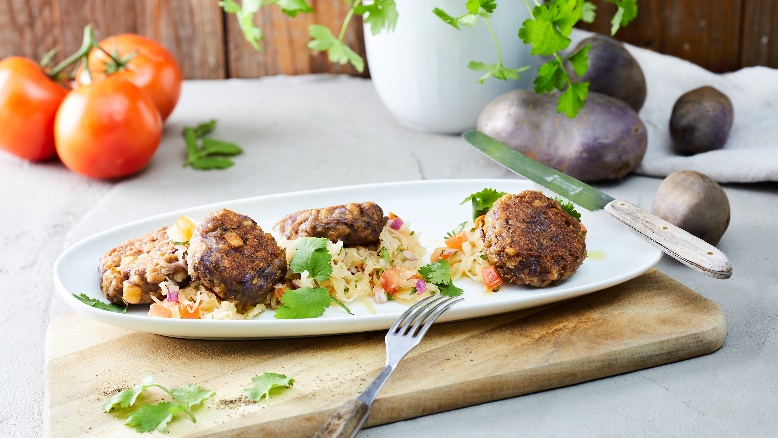 Zutaten für 4 Portionen:Zubereitungszeit: circa 45 MinutenWartezeit: circa 15 MinutenFür die Falafel:

250 g violette Kartoffeln250 g Kichererbsen aus der Dose (Abtropfgewicht)1 EL Kokosöl, flüssig1 TL Kümmel50 g Mehl (Type 405)75 g WalnusskerneSalzPfeffer100 ml Olivenöl Für die Sauerkraut-Salsa:
380 g Sauerkraut aus der Dose (Abtropfgewicht)1 Tomate1 rote Zwiebel½ Bund Koriander1 Msp. Cayennepfeffer2 EL OlivenölSalzPfefferZubereitung:Für die Salsa:Sauerkraut in einem Sieb abtropfen lassen. Tomate waschen, abtrocknen, den Strunk entfernen und in grobe Würfel schneiden. Zwiebel schälen und in feine Streifen schneiden. Dann den Koriander waschen und trocken schütteln, Blätter abzupfen und fein hacken. Alle Zutaten vermengen und mit Salz und Pfeffer abschmecken. Im Anschluss circa eine Stunde im Kühlschrank ziehen lassen.Für die Falafel: 
Kichererbsen abgießen, abspülen und mit Kümmel und Kokosöl in einem hohen Gefäß mit einem Pürierstab fein mixen. Anschließend Kartoffeln waschen, schälen und grob raspeln. Walnüsse grob hacken und mit den geraspelten Kartoffeln, Kichererbsen und Mehl vermengen. Mit Salz und Pfeffer abschmecken.Aus der Falafelmasse kleine Kugeln mit 50 Gramm Gewicht formen und leicht flach andrücken. Olivenöl in einer Pfanne bei mittlerer Hitze erwärmen und die Falafel darin je Seite circa drei Minuten anbraten.Das Rezept für Kartoffel-Falafel mit Sauerkraut-Salsa, gibt es auch online unter folgendem Link: https://die-kartoffel.de/kartoffel-falafel-mit-sauerkraut-salsa/Weitere leckere Rezepte sowie Informationen und Tipps rund um die Kartoffel gibt es unter www.die-kartoffel.de.
Über die KMGDie Kartoffel-Marketing GmbH (KMG) wurde 2014 gegründet. Sie versteht sich als „Bündnis der Kartoffelprofis“ und repräsentiert die deutschen Speisekartoffelproduzenten und die Kartoffelhändler. Ihr Ziel ist es, die Verbraucher in Deutschland über die Vielseitigkeit und den hohen Wert der Kartoffel zu informieren. Zur KMG gehören der Deutsche Kartoffelhandelsverband e. V., die Bundesvereinigung Erzeugergemeinschaften Kartoffeln und der Verein Landvolk Niedersachsen – Landesbauernverband e. V. Projekte der KMG werden von der Landwirtschaftlichen Rentenbank unterstützt. Experten-Interviews:Wir arbeiten mit zahlreichen Experten aus dem Kartoffelanbau und aus der Kartoffelproduktion zusammen, die Ihnen für Interviews zur Verfügung stehen. Bitte wenden Sie sich gerne an uns.Pressekontakt: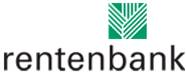 agentur05 GmbH | Christina Fischer

E-Mail: fischer@agentur05.de
Tel.: 0221 925454-816                                                                                    gefördert von der                                                                           Sachsenring 81 | 50677 Köln                                                                          Landwirtschaftlichen RentenbankZubereitung:Für die Salsa:Sauerkraut in einem Sieb abtropfen lassen. Tomate waschen, abtrocknen, den Strunk entfernen und in grobe Würfel schneiden. Zwiebel schälen und in feine Streifen schneiden. Dann den Koriander waschen und trocken schütteln, Blätter abzupfen und fein hacken. Alle Zutaten vermengen und mit Salz und Pfeffer abschmecken. Im Anschluss circa eine Stunde im Kühlschrank ziehen lassen.Für die Falafel: 
Kichererbsen abgießen, abspülen und mit Kümmel und Kokosöl in einem hohen Gefäß mit einem Pürierstab fein mixen. Anschließend Kartoffeln waschen, schälen und grob raspeln. Walnüsse grob hacken und mit den geraspelten Kartoffeln, Kichererbsen und Mehl vermengen. Mit Salz und Pfeffer abschmecken.Aus der Falafelmasse kleine Kugeln mit 50 Gramm Gewicht formen und leicht flach andrücken. Olivenöl in einer Pfanne bei mittlerer Hitze erwärmen und die Falafel darin je Seite circa drei Minuten anbraten.Das Rezept für Kartoffel-Falafel mit Sauerkraut-Salsa, gibt es auch online unter folgendem Link: https://die-kartoffel.de/kartoffel-falafel-mit-sauerkraut-salsa/Weitere leckere Rezepte sowie Informationen und Tipps rund um die Kartoffel gibt es unter www.die-kartoffel.de.
Über die KMGDie Kartoffel-Marketing GmbH (KMG) wurde 2014 gegründet. Sie versteht sich als „Bündnis der Kartoffelprofis“ und repräsentiert die deutschen Speisekartoffelproduzenten und die Kartoffelhändler. Ihr Ziel ist es, die Verbraucher in Deutschland über die Vielseitigkeit und den hohen Wert der Kartoffel zu informieren. Zur KMG gehören der Deutsche Kartoffelhandelsverband e. V., die Bundesvereinigung Erzeugergemeinschaften Kartoffeln und der Verein Landvolk Niedersachsen – Landesbauernverband e. V. Projekte der KMG werden von der Landwirtschaftlichen Rentenbank unterstützt. Experten-Interviews:Wir arbeiten mit zahlreichen Experten aus dem Kartoffelanbau und aus der Kartoffelproduktion zusammen, die Ihnen für Interviews zur Verfügung stehen. Bitte wenden Sie sich gerne an uns.Pressekontakt:agentur05 GmbH | Christina Fischer

E-Mail: fischer@agentur05.de
Tel.: 0221 925454-816                                                                                    gefördert von der                                                                           Sachsenring 81 | 50677 Köln                                                                          Landwirtschaftlichen Rentenbank